Markets and Reliability CommitteePJM Conference and Training Center, Valley Forge, PAApril 25, 20199:00 a.m. – 12:30 p.m. EPTAdministration (9:00-9:15)Welcome, announcements and Anti-trust and Code of Conduct announcement – Ms. Denise Foster and Mr. Dave AndersMS. Tawnya Luna will provide an informational update regarding browser support.*Please note that Item 07 – Financial Risk Mitigation Senior Task Force Charter will be discussed following administration.  Consent Agenda (9:15-9:25)Approve minutes of the March 21, 2019 meeting of the Markets and Reliability Committee (MRC).Endorse proposed updates to Manual 11: Energy & Ancillary Services Market Operations to reflect the addition of location fields in DR Hub.  Endorse proposed updates to Manual 11: Energy & Ancillary Services Market Operations as part of the biennial review.  Endorse proposed revisions to Manual 21: Rules & Procedures for Determination of Generating Capability related to generator testing.  (Manual 21 proposed revisions related to the ELCC treatment of intermittent resources were deferred to the May PC meeting and are not included in this endorsement item.) Endorse proposed revisions to the PJM Regional Business Practices document associated with the new OASIS application.Endorsements/Approvals (9:25-11:35)Must Offer Exception Process (9:25-9:40) Mr. Pat Bruno will present the MRC main motion for the Must Offer Exception Process.Ms. Sharon Midgley, Exelon, will review an alternate proposal endorsed by the MIC at its March meeting.The committee will be asked to endorse the main motion and any alternate proposals.    Issue Tracking:  Must Offer Exception Process Market Efficiency Process Enhancement Task Force (9:40-9:50)Mr. Brian Chmielewski will present the Market Efficiency phase 2 proposal and associated revisions to Manual 14B: Regional Transmission Planning Process, Manual 14F: Competitive Planning Process, and Operating Agreement Schedule 6 language. The committee will be asked to endorse these revisions.
Issue Tracking: RTEP Market Efficiency AnalysisFTR Forfeiture Hourly Component (9:50-10:10)Mr. Brian Chmielewski will review a package of FTR Forfeiture Rule changes previously deferred at the December 20, 2018 MRC. The committee will be asked to endorse this proposal. Mr. Brian Chmielewski will present proposed revisions to Manual 06: Financial Transmission Rights and Operating Agreement Schedule 1 language to address an issue identified in the FTR Forfeiture hourly cost component calculations. The committee will be asked to endorse these revisions. Issue Tracking: FTR Forfeiture Rule ChangesCarbon Pricing Problem Statement / Issue Charge (10:10-10:30)Mr. Michael Borgatti, Gable Associates, will present a proposed problem statement and issue charge related to carbon pricing.  The committee will be asked to approve these documents. Surety Bonds (10:30-10:45)Ms. Bridgid Cummings will provide an update on the surety bond topic and present a proposal related to the use of surety bonds as an acceptable form of collateral.  The committee will be asked to endorse this proposal.   Issue Tracking:  Surety Bonds OpportunityManual 14B Amendments (10:45-11:05): Mr. Aaron Berner will report on the status of the deferral and provide an update on Planning Committee activities related to the proposed friendly amendments to Manual 14B:  Regional Transmission Planning Process.Ms. Sharon Segner, will review proposed friendly amendments to Manual 14B:  Regional Transmission Planning Process.   The committee will be asked to endorse these revisions.Ms. Sharon Segner will make a motion seeking further deferral of endorsement for proposed Manual 14B Amendments.  Financial Risk Mitigation Senior Task Force (FRMSTF) Charter (11:05-11:35)Mr. Vince Duane will present the proposed Financial Risk Mitigation Senior Task Force (FRMSTF) charter.  The committee will be asked to approve this charter upon its first reading.First Readings (11:35-12:15)PJM Manuals (11:35-12:15)Ms. Bilge Derin will present proposed revisions to Manual 01: Control Center and Data Exchange Requirements.  The committee will be asked to endorse these revisions at its next meeting. Mr. Lagy Mathew will present proposed revisions to Manual 03: Transmission Operations.  The committee will be asked to endorse these revisions at its next meeting. Mr. Mark Kuras will present proposed revisions to PJM Manual 07: PJM Protection Standards.  The committee will be asked to endorse these revisions at its next meeting.Mr. Vince Stefanowicz will review the proposed revisions to Manual 10: Prescheduling Operations.  The committee will be asked to endorse these revisions at its next meeting. Mr. Augustine Caven will present proposed revisions to Manual 13: Emergency Operations as part of a cover to cover review.  The committee will be asked to endorse these revisions at its next meeting.Ms. Natalie Tacka will present proposed revisions to Manual 11: Energy & Ancillary Services Market Operations and Manual 13:  Emergency Operations to clarify the impact of operationalizing gas contingencies on reserve requirements and reserve market eligibility.  The committee will be asked to endorse these revisions at its next meeting.Mr. Liem Hoang will present the proposed revisions to Manual 36: System Restoration.  The committee will be asked to endorse these revisions at its next meeting.Informational Reports (12:15-12:30)Fast-Start Pricing Order (12:15-12:30) Mr. Adam Keech will provide an update regarding the recently issued FERC Order addressing fast-start pricing. Future Agenda Items (12:30)Author: M. GreeningAntitrust:You may not discuss any topics that violate, or that might appear to violate, the antitrust laws including but not limited to agreements between or among competitors regarding prices, bid and offer practices, availability of service, product design, terms of sale, division of markets, allocation of customers or any other activity that might unreasonably restrain competition.  If any of these items are discussed the chair will re-direct the conversation.  If the conversation still persists, parties will be asked to leave the meeting or the meeting will be adjourned.Code of Conduct:As a mandatory condition of attendance at today's meeting, attendees agree to adhere to the PJM Code of Conduct as detailed in PJM Manual M-34 section 4.5, including, but not limited to, participants' responsibilities and rules regarding the dissemination of meeting discussion and materials.Public Meetings/Media Participation: Unless otherwise noted, PJM stakeholder meetings are open to the public and to members of the media. Members of the media are asked to announce their attendance at all PJM stakeholder meetings at the beginning of the meeting or at the point they join a meeting already in progress. Members of the Media are reminded that speakers at PJM meetings cannot be quoted without explicit permission from the speaker. PJM Members are reminded that "detailed transcriptional meeting notes" and white board notes from "brainstorming sessions" shall not be disseminated. Stakeholders are also not allowed to create audio, video or online recordings of PJM meetings. PJM may create audio, video or online recordings of stakeholder meetings for internal and training purposes, and your participation at such meetings indicates your consent to the same.Participant Identification in WebEx:When logging into the WebEx desktop client, please enter your real first and last name as well as a valid email address. Be sure to select the “call me” option.PJM support staff continuously monitors WebEx connections during stakeholder meetings. Anonymous users or those using false usernames or emails will be dropped from the teleconference.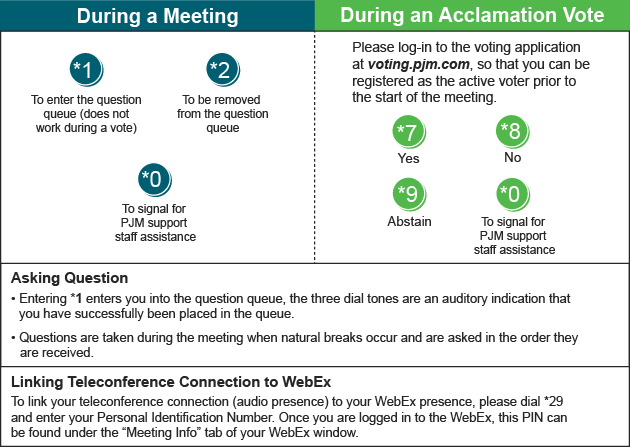 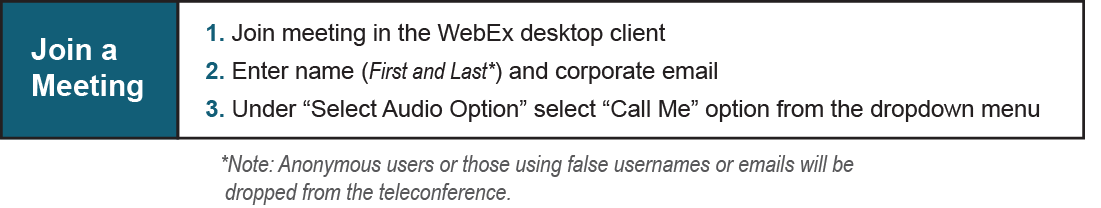 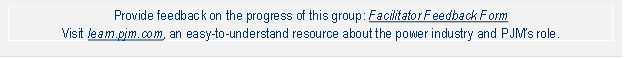 Future Meeting DatesMay 30, 20199:00 a.m.Valley Forge, PAJune 27, 20199:00 a.m.Wilmington, DEJuly 25, 20199:00 a.m.Valley Forge, PAAugust 22, 20199:00 a.m.Valley Forge, PASeptember 26, 20199:00 a.m.Valley Forge, PAOctober 31, 20199:00 a.m.Valley Forge, PADecember 5, 20199:00 a.m.Valley Forge, PADecember 19, 20199:00 a.m.Valley Forge, PA